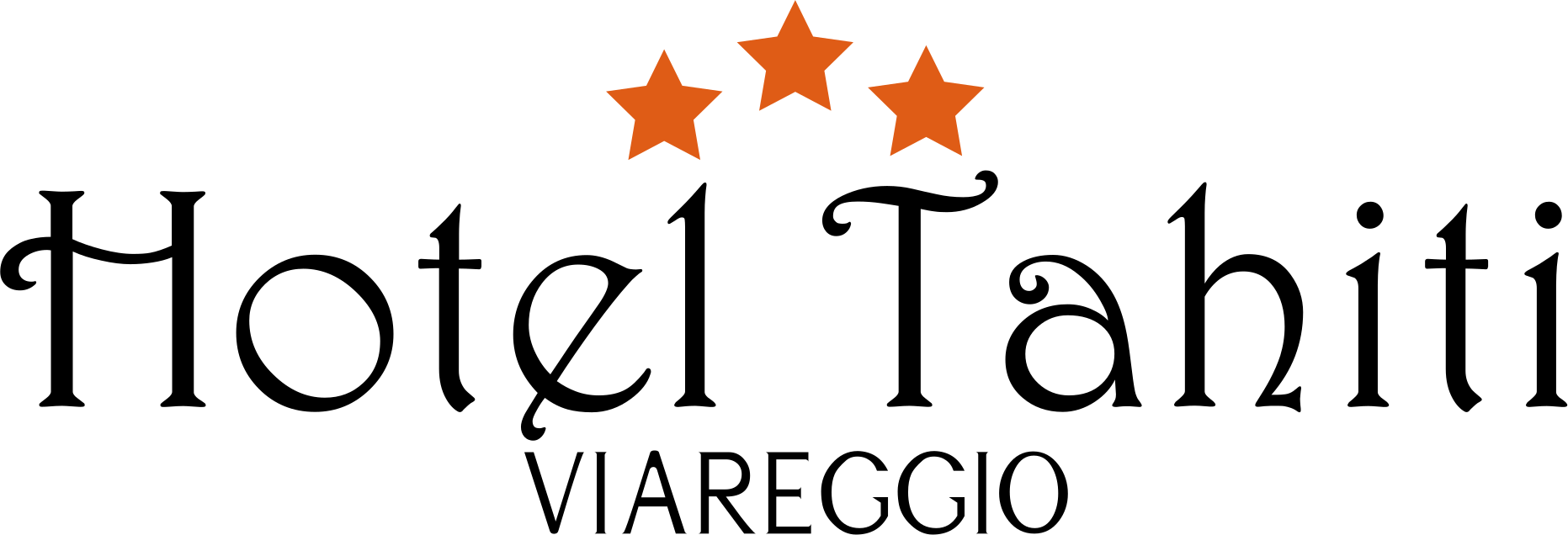 ALLERGENIGENTILE CLIENTE, SE SOFFRI DI ALLERGIE O INTOLLERANZE ALIMENTARI FALLO PRESENTE AL NOSTRO PERSONALE, CHE SAPRÀ INFORMARTI SUI PRODOTTI CHE CONTENGONO ALIMENTI AI QUALI SEI ALLERGICO O INTOLLERANTE. I cibi e le bevande prodotti e somministrati in questo esercizio possono contenere i seguenti allergeni: Gli allergeni, laddove presenti, sono indicati sotto a fianco di ciascun allergene.- Cereali contenenti glutine ( dispenser dei cereali)- Crostacei  - Uova ( vassoi di uova , con bacon , uova con wuster)- Pesce - Arachidi ( Vassoi di semi vari, alcuni biscotti, alcune torte)- Soia (latte di soia cappuccini di soia)- Latte e derivati ( Bevande calde , cappuccini , latte macchiato , cioccolata)- Frutta a guscio ( vassoi della frutta)- Sedano  ( vassoi di frutta e verdura) - Senape  - Semi di sesamo ( Vassoi di semi vari, alcuni biscotti, alcune torte)- Solfiti (vini e prosecchi, macedonia di frutta)- Lupini - Molluschi Non è possibile escludere una contaminazione crociata specie in presenza di buffet.Per le informazioni o chiarimenti sulla presenza in eventuali piatti si raccomanda di chiedere l’apposita documentazione che verrà fornita dal personale i servizio.Si ricorda che potrebbero esserci tracce di glutine anche se non espressamente indicati per ogni tipologia di alimento.